ДЕПАРТАМЕНТ ЦЕН И ТАРИФОВАДМИНИСТРАЦИИ ВЛАДИМИРСКОЙ ОБЛАСТИПОСТАНОВЛЕНИЕот 10 декабря 2019 г. N 47/1ОБ УТВЕРЖДЕНИИ НОРМАТИВОВ ПОТРЕБЛЕНИЯКОММУНАЛЬНОЙ УСЛУГИ ПО ОТОПЛЕНИЮВ соответствии со статьей 157 Жилищного кодекса Российской Федерации, постановлением Правительства Российской Федерации от 23.05.2006 N 306 "Об утверждении Правил установления и определения нормативов потребления коммунальных услуг и нормативов потребления коммунальных ресурсов в целях содержания общего имущества в многоквартирном доме", на основании протокола заседания правления департамента цен и тарифов администрации области от 10.12.2019 N 47 департамент цен и тарифов администрации области постановляет:1. Утвердить нормативы потребления коммунальной услуги по отоплению на территории Владимирской области согласно приложению.2. Нормативы потребления коммунальной услуги по отоплению установлены на отопительный период продолжительностью 7 календарных месяцев.3. Настоящее постановление вступает в силу с 01.07.2020 и подлежит официальному опубликованию.Директордепартамента цен и тарифовадминистрации Владимирской областиМ.С.НОВОСЕЛОВАПриложениек постановлениюдепартамента цен и тарифовадминистрации Владимирской областиот 10.12.2019 N 47/1НОРМАТИВЫПОТРЕБЛЕНИЯ КОММУНАЛЬНОЙ УСЛУГИ ПО ОТОПЛЕНИЮНА ТЕРРИТОРИИ ВЛАДИМИРСКОЙ ОБЛАСТИ--------------------------------<*> Определение нормативов потребления коммунальной услуги по отоплению в жилых помещениях по данным категориям многоквартирных и жилых домов не выполнено ввиду отсутствия данных об их наличии на территории области.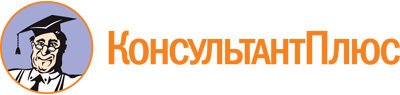 Постановление департамента цен и тарифов администрации Владимирской области от 10.12.2019 N 47/1
"Об утверждении нормативов потребления коммунальной услуги по отоплению"Документ предоставлен КонсультантПлюс

www.consultant.ru

Дата сохранения: 25.05.2020
 Категория многоквартирного (жилого) дома (этажность)Метод определенияНорматив потребления (Гкал на 1 кв. метр общей площади всех помещений в многоквартирном доме или жилого дома в месяц)Норматив потребления (Гкал на 1 кв. метр общей площади всех помещений в многоквартирном доме или жилого дома в месяц)Норматив потребления (Гкал на 1 кв. метр общей площади всех помещений в многоквартирном доме или жилого дома в месяц)Категория многоквартирного (жилого) дома (этажность)Метод определениямногоквартирные и жилые дома со стенами из камня, кирпичамногоквартирные и жилые дома со стенами из панелей, блоковмногоквартирные и жилые дома со стенами из дерева, смешанных и других материаловМногоквартирные дома или жилые дома до 1999 года постройки включительноМногоквартирные дома или жилые дома до 1999 года постройки включительноМногоквартирные дома или жилые дома до 1999 года постройки включительноМногоквартирные дома или жилые дома до 1999 года постройки включительноМногоквартирные дома или жилые дома до 1999 года постройки включительноОдноэтажныерасчетный0,04600,04600,04602-этажныеаналогов0,03260,03260,03263 - 4-этажныерасчетный0,02850,02850,02855 - 9-этажныерасчетный0,02390,02390,023910-этажныерасчетный0,02260,02260,022611-этажные <*>XXX12-этажныерасчетный0,02340,02340,023413-этажныерасчетный0,02540,02540,025414-этажныерасчетный0,02410,02410,024115-этажные <*>XXX16-этажные и болеерасчетный0,02620,02620,0262Многоквартирные дома или жилые дома после 1999 года постройкиМногоквартирные дома или жилые дома после 1999 года постройкиМногоквартирные дома или жилые дома после 1999 года постройкиМногоквартирные дома или жилые дома после 1999 года постройкиМногоквартирные дома или жилые дома после 1999 года постройкиОдноэтажныерасчетный0,02080,02080,02082-этажныерасчетный0,01700,01700,01703-этажныерасчетный0,01590,01590,01594 - 5-этажныерасчетный0,01350,01350,01356 - 7-этажныерасчетный0,01260,01260,01268-этажныерасчетный0,01430,01430,01439-этажныерасчетный0,01210,01210,012110-этажныерасчетный0,01150,01150,011511-этажные <*>расчетныйXXX12-этажные и болеерасчетный0,01180,01180,0118